Spoštovani starši in učenci!April je mesec, ko se tudi uradno zaključi branje za bralno značko, a po vsej verjetnosti bo letos malo drugače.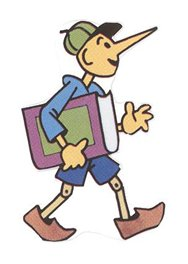 Ker čas hitro beži, vas obveščam, da lahko učenci od 6. do 9. razreda bralno značko opravljajo na daljavo. Dosegljiva bom vsak dan od ponedeljka do petka med 8. in 12. uro. Po dogovoru lahko tudi izven tega časa. Če se bo vaš otrok odločil za opravljanje bralne značke na daljavo, naj se najavi po e-pošti na katja.zorcic@gmail.com. Bralna značka bo namreč potekala preko e-klepeta v živo, preko mobilnega telefona (Viber) ali Skypa. Za vse dodatne informacije sem vam na voljo na e-naslovu.Če otroci doma nimajo knjig, lahko preberejo kaj na spletu npr. Wikivir ali Biblos (omogočata brezplačen dostop do slovenskih in tujih klasik-priloga). https://os-koprivnica.si/pokukajte-v-knjiznico/Če učenci nimajo internetnega dostopa, naj pripravijo zapis v obliki nadaljevanja zgodbe, napišejo lahko pismo ali vabilo eni od oseb v delu, organizirajo zabavo za vse osebe v delu in za vsako to osebo nekaj pripravijo, zapišejo, kako bi osebe 'delovale' v njihovem razredu ...Napišejo lahko tudi, kaj bi se zgodilo, če bi  npr. bila situacija drugačna kot je v prebranem delu delu. Zapise bodo oddali, ko se vrnemo v šolo.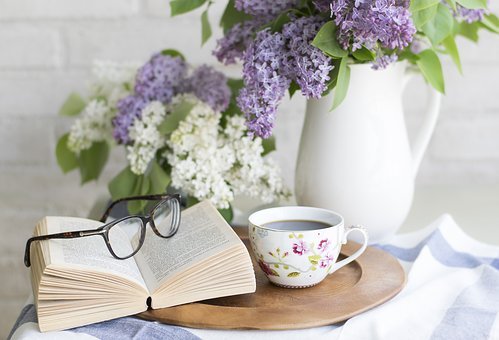 Katja Zorčič, knjižničarka in učiteljica